Supplementary Figure 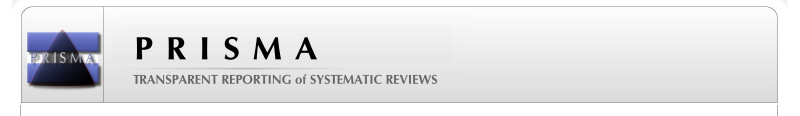 Figure 1. PRISMA 2009 Flow Diagram